Oznaczenie sprawy: ZO 3/NSSU/2019                                                                            Braniewo, dnia 18.01.2019 r.ZAPYTANIE OFERTOWE na usługę opracowania projektu graficznego oraz wykonania tablicy pamiątkowej wraz                     z montażem w siedzibie Zamawiającego oraz wykonanie naklejek informacyjnych dla oznakowania zakupionego sprzętu oraz wyposażenia o treści jak na tablica pamiątkowa dotyczących promocji realizacji projektu pn ”Rozbudowa istniejącej infrastruktury informatycznej oraz wdrożenie nowych e-usług  w Powiatowym Centrum Medycznym Sp. z o.o. i placówkach partnerów dla mieszkańców powiatu braniewskiego wraz z dostawą, instalacją, konfiguracją                     i uruchomieniem sprzętu informatycznego z oprogramowaniem oraz rozbudową sieci LAN” ZamawiającyPowiatowe Centrum Medyczne Spółka z o. o. w Braniewie ul. Moniuszki 13 
14-500 Braniewo, Regon 280242068,  NIP 5821589781.Nazwa projektu„Rozbudowa istniejącej infrastruktury informatycznej oraz wdrożenie nowych e-usług                                 w Powiatowym Centrum Medycznym Sp. z o.o. i placówkach partnerów dla mieszkańców powiatu braniewskiego wraz z dostawą, instalacją, konfiguracją i uruchomieniem sprzętu informatycznego            z oprogramowaniem oraz rozbudową sieci LAN”.Opis przedmiotu zamówieniaPrzedmiotem zamówienia jest usługa opracowania projektu graficznego oraz wykonanie tablicy pamiątkowej wraz z montażem w siedzibie Zamawiającego oraz wykonanie naklejek informacyjnych dla oznakowania zakupionego sprzętu oraz wyposażenia o treści jak na tablicy pamiątkowej dotyczącej promocji realizacji projektu pn. „Rozbudowa istniejącej infrastruktury informatycznej oraz wdrożenie nowych e-usług w Powiatowym Centrum Medycznym Sp. z o.o. i placówkach partnerów dla mieszkańców powiatu braniewskiego wraz z dostawą, instalacją, konfiguracją  i uruchomieniem sprzętu informatycznego z oprogramowaniem oraz rozbudową sieci LAN”,  w ramach Regionalnego Programu Operacyjnego Województwa Warmińsko-Mazurskiego na lata 2014-2020, Osi Priorytetowej 3 – Cyfrowy region, Działania 3.2. – E-zdrowie.Materiały promocyjne muszą być zgodne z wytycznymi określonymi w Rozporządzeniu Parlamentu Europejskiego i Rady (EU) nr 1303/2013 z dnia 17.12.2013 oraz Rozporządzeniu Wykonawczym Komisji (UE) nr 821/2014 z dnia 28.12.2014 r., jak również z krajowymi wytycznymi dotyczącymi tej kwestii, a w szczególności określonymi w Serwisie Regionalnego Programu Województwa Warmińsko-Mazurskiego pod linkiem: https://rpo.warmia.mazury.pl/artykul/3347/zasady-dla-umow-podpisanych-po-1-stycznia-2018-roku  oraz  w materiale pn „Poradnik z zakresu obowiązków informacyjno-promocyjnych RPO WiM 2014–2020”, który jako załącznik zostanie zamieszony przy niniejszym postępowaniu na stronie internetowej Zamawiającego. Pod powyższym linkiem oprócz wspomnianego poradnika znajdują się do pobrania inne dokumenty potrzebne przy opracowywaniu materiałów do promocji i informacji projektu min.:Podręczniku wnioskodawcy i beneficjenta programów polityki spójności 2014 -2020                        w zakresie informacji i promocji (aktualizacja 31.07.2017)Księga identyfikacji wizualnej znaku marki Fundusze Europejskie i znaków programów polityki spójności na lata 2014–2020.Karta wizualizacji Regionalnego Programu Operacyjnego Województwa Warmińsko-Mazurskiego na lata 2014–2020, w której są wzory znaków, tablicy Rozporządzenie Parlamentu Europejskiego i Rady (UE) nr 1303/2013 z dnia 17 grudnia 2013 roku ustanawiające wspólne przepisy dotyczące EFRR, EFS, FS, EFRROW oraz EFMiRInneProjekt graficzny oraz wykonanie tablicy pamiątkowej umieszczonej na terenie inwestycji wraz z montażem (wymiary: format A3 (29,7x42 cm) – 1 szt.Wykonanie tablicy pamiątkowej zewnętrznej z elementami do mocowania o wymiarach 29,7x42 cm  wykonanej z pleksi o treści i grafice  zgodnej ze poniższym wzoremTablica musi zawierać:nazwę beneficjenta,tytuł projektu,cel projektu,logotyp RPO składającego się z: znaku FE, barw RP oraz znaku UE,logo wraz z hasłem promocyjnym województwa warmińsko-mazurskiego,adres portalu www.mapadotacji.gov.pl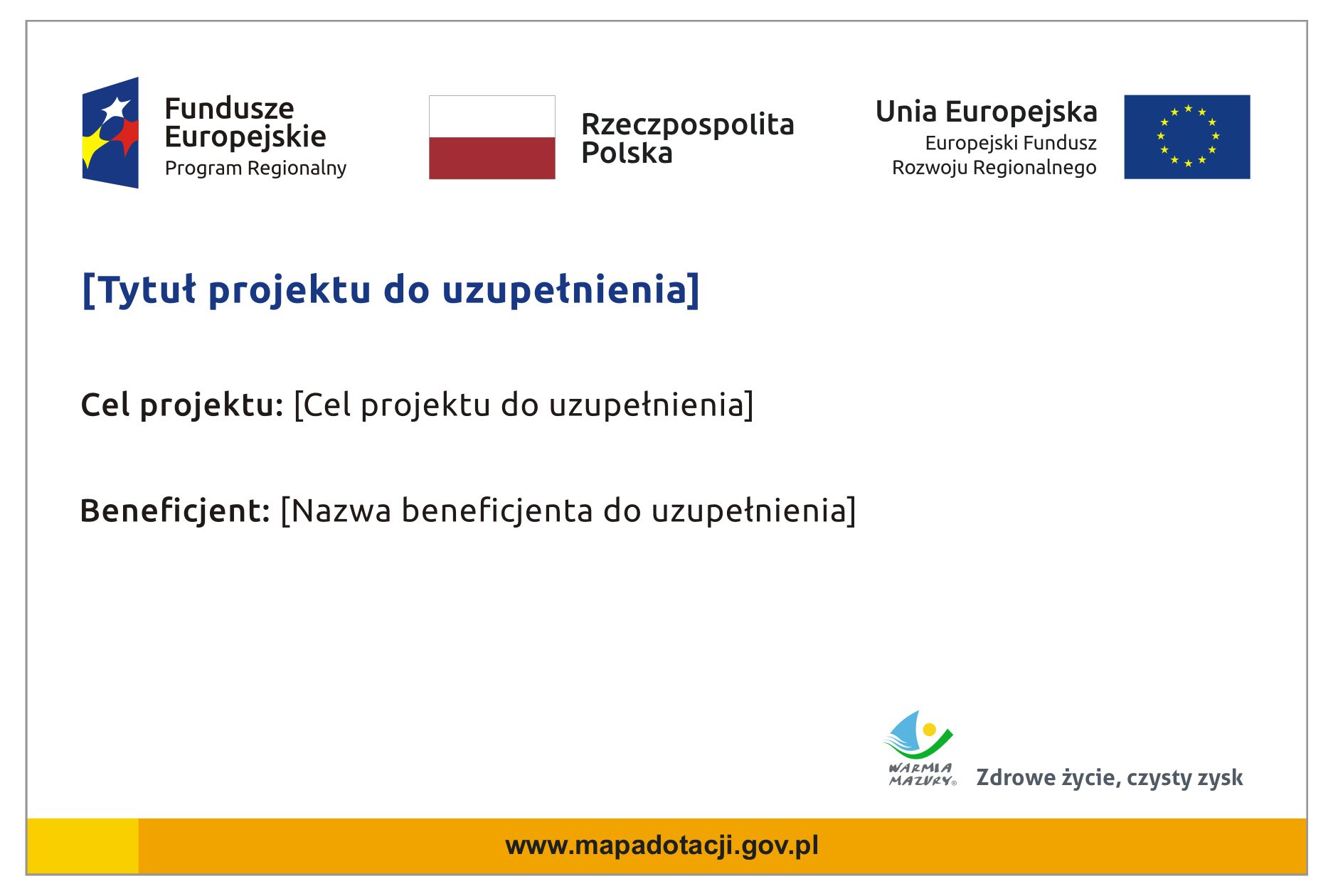 Wzór jest obowiązkowy, tzn. nie można go modyfikować, dodawać znaków (np. logo partnera lub wykonawcy prac), informacji etc. poza uzupełnieniem treści we wskazanych polach.Projektując tablicę, w tym wielkość fontów, pamiętaj, że znak UE wraz z odniesieniem do Unii                       i funduszu, tytuł projektu oraz cel projektu muszą zajmować co najmniej 25% powierzchni tej tablicy.Wzory tablic znajdziesz w Internecie na portalu FE: www.funduszeeuropejskie.gov.pl/promocja  i w serwisie RPO WiM – www.rpo.warmia.mazury.pl/artykul/19/poznaj-zasady-promowania-projektu .Znak Funduszu Europejskiego (znak FE) złożony z symbolu graficznego, nazwy „Fundusze Europejskie” oraz odwołania do Programu Regionalnego, Flaga Rzeczypospolitej Polskiej złożone z barw RP oraz nazwy „Rzeczpospolita Polska” , Znak Województwa Warmińsko-Mazurskiego logo wraz z hasłem promocyjnym województwa oraz Znak Unii Europejskiej (znak UE) złożony z flagi UE, napisu „Unia Europejska” oraz nazwy właściwego funduszu,                    w wersji full kolor.Logotypy zamieszczone na tablicy są do pobrania pod linkiem: https://rpo.warmia.mazury.pl/artykul/3347/zasady-dla-umow-podpisanych-po-1-stycznia-2018-roku#Logo%20do%20pobrania. Zamawiający po podpisaniu umowy przekaże dla Wykonawcy następujące treści treść: tytułu projektu, celu projektu i nazwy Beneficjenta.Projekt tablicy wymaga akceptacji ZamawiającegoWykonana tablica ma gwarantować długoletni okres jej eksploatacji oraz atrakcyjność pod względem  graficznym i estetycznym. Po akceptacji projektu tablicy przez zamawiającego przygotowaną tablicę należy zamocować na stałe do podłoża w miejscu wskazanym przez Zamawiającego.Protokólarny odbiór wykonanej usługi podpisany przez stronyWykonanie naklejek informacyjnych dla oznakowania zakupionego sprzętu oraz wyposażenia o treści jak na tablica pamiątkowa (wymiary: 6cmx8cm) – 100 sztJeżeli z jakiś względów nieuzasadnione lub niemożliwe będzie umieszczenie plakietki                      w takim wymiarze można użyć plakietki o mniejszych wymiarach, ale informacje na niej zamieszczone muszą nadal pozostawać czytelne.Rodzaje i opis kryteriówPrzy wyborze ofert Zamawiający będzie się kierował następującymi kryteriami:1 kryterium: cena – waga 100%.Zamawiający wybierze ofertę z najniższą zaoferowaną ceną (jeśli cena oferty z najniższą ceną nie przekroczy kwoty, jaką Zamawiający przeznaczył na realizację zamówienia). Jeśli Wykonawca, którego oferta została wybrana będzie się uchylał od podpisania umowy - Zamawiający wybierze ofertę sklasyfikowaną jako następna według ceny (jeśli cena oferty kolejnej nie będzie wyższa niż kwota jaką Zamawiający przeznaczył na realizację zamówienia). W przypadku, gdy zostaną złożone dwie oferty             o takiej samej a zarazem najniższej cenie, Wykonawcy, którzy złożyli te oferty zostaną poproszeni               o złożenie ofert dodatkowych z ceną nie wyższą od zaoferowanej w ofercie podstawowej – do skutecznego rozstrzygnięcia postępowania.Termin realizacji zamówieniaTermin wykonania tablicy pamiątkowej i naklejek max; 08.03.2019 r.Miejsce, sposób i termin składania ofertOferty należy składać w formie elektronicznej na adres: zamowienia@szpital-bramniewo.home.pl . Rozpatrywaniu będą podlegały oferty, które wpłyną na w/w adres do dnia 25 styczeń 2019 r. do godz. 14:00. Oferta winna spełniać następujące wymagania:  Oferta powinna być podpisana przez osoby umocowane do składania oświadczeń woli 
i zaciągania zobowiązań w imieniu Wykonawcy. Wypełniony i podpisany formularz ofertowy (wzór w załączeniu).Z wybranym Wykonawcą zostanie podpisana umowa. Zamawiający poprawi w ofertach oczywiste omyłki pisarskie, rachunkowe oraz inne omyłki, niepowodujące istotnych zmian w treści oferty.Zamawiający zastrzega sobie możliwość zakończenia postępowania bez wyboru oferty.Osoba upoważniona do kontaktu z Wykonawcami: Janusz Ostrowski, tel. 055 620 83 77, kom. 784 919 226, email: zamowienia@szpital.braniewo.home.pl Załączniki:Załącznik nr 1. Formularz ofertowyZałącznik nr 2. Projekt umowyOznaczenie sprawy: ZO 3/NSSU/2019Załącznik nr 1. FORMULARZ OFERTOWYNazwa i adres Wykonawcy: …………………………………………………………………………………………………………………………………………………………………………………………………………………………………..…………………………...………..………………………………………………...…..…………………………………………………………………………………………………..Osoba do kontaktu, tel. ……………………………………, e-mail: …………………………………………………………………...NIP ……………………………………..; REGON ……………………………………….Opracujemy projekt graficzny oraz wykonamy tablicę pamiątkową wraz z montażem w siedzibie Zamawiającego oraz wykonamy naklejki informacyjne dla oznakowania zakupionego sprzętu oraz wyposażenia o treści jak na tablica pamiątkowa dotyczące promocji projektu pn.: „Rozbudowa istniejącej infrastruktury informatycznej oraz wdrożenie nowych e-usług w Powiatowym Centrum Medycznym Sp. z o.o. i placówkach partnerów dla mieszkańców powiatu braniewskiego wraz               z dostawą, instalacją, konfiguracją i uruchomieniem sprzętu informatycznego z oprogramowaniem oraz rozbudową sieci LAN”,  za łączną kwotę:…………………………………..brutto PLN						    ...............................................................................................					                     data i  podpis upoważnionego przedstawiciela Oznaczenie sprawy: ZO 3/NSSU/2019Załącznik nr 2. Projekt umowyUMOWA Nr ZO 02/NSSU/2019W dniu ………………. r. pomiędzy:Powiatowym Centrum Medycznym Spółka z o. o. w Braniewie z siedzibą w Braniewie przy ul. Moniuszki 13 wpisaną do Rejestrów Przedsiębiorców przez Sąd Rejonowy w  Olsztynie VIII Wydział Gospodarczy Krajowego Rejestru Sądowego pod nr KRS: 0000287666, NIP: 582-15-89-781, REGON: 280242068,  kapitał zakładowy 650.000,00 zł – pokryty w całości – zwaną dalej „ZAMAWIAJĄCYM”reprezentowaną przez:Bożena Duduś – Prezes Zarządua……………………………….., ………………………, ul. …………………………………., zwanym dalej „WYKONAWCĄ” NIP: …………………………………REGON: …………………………...reprezentowanym przez:…………………………. - ……………………………..§ 1Tryb zawarciaStrony zawierają umowę, która jest konsekwencją przeprowadzonego postępowania o udzielenie zamówienia w trybie zapytania ofertowego zgodnie z regulaminem udzielania zamówień o wartości nie przekraczającej wyrażonej w złotych równowartości kwoty, o której mowa w art. 4 pkt 8 ustawy - Prawo zamówień publicznych  z dnia 29 stycznia 2004 r.( (tekst jednolity Dz. U. z 9 sierpnia 2013, poz. 907) oraz  następstwem dokonanego wyboru przez Zamawiającego najkorzystniejszej oferty w dniu ………………... r.§ 2Przedmiot umowyPrzedmiotem zamówienia jest usługa polegająca na opracowaniu projektu graficznego oraz wykonania tablicy pamiątkowej wraz z montażem w siedzibie Zamawiającego oraz wykonanie naklejek informacyjnych dla oznakowania zakupionego sprzętu oraz wyposażenia o treści jak na tablica pamiątkowa dotyczących promocji realizacji projektu pn. „Rozbudowa istniejącej infrastruktury informatycznej oraz wdrożenie nowych e-usług w Powiatowym Centrum Medycznym Sp. z o.o. i placówkach partnerów dla mieszkańców powiatu braniewskiego wraz z dostawą, instalacją, konfiguracją i uruchomieniem sprzętu informatycznego z oprogramowaniem oraz rozbudową sieci LAN”.Materiały promocyjne muszą być zgodne z wytycznymi określonymi w Rozporządzeniu Parlamentu Europejskiego i Rady (EU) nr 1303/2013 z dnia 17.12.2013 oraz Rozporządzeniu Wykonawczym Komisji (UE) nr 821/2014 z dnia 28.12.2014 r., jak również z krajowymi wytycznymi dotyczącymi tej kwestii, a w szczególności określonymi w Serwisie Regionalnego Programu Województwa Warmińsko-Mazurskiego pod linkiem: https://rpo.warmia.mazury.pl/artykul/3347/zasady-dla-umow-podpisanych-po-1-stycznia-2018-roku  oraz  w materiale pn „Poradnik z zakresu obowiązków informacyjno-promocyjnych RPO WiM 2014–2020”, który jest dostępny pod powyższym linkiem wraz z innymi dokumentami niezbędnymi do właściwego opracowywaniu materiałów do promocji i informacji projektu.Wykonawca zobowiązuje się do wykonania usługi polegającej na opracowaniu, wykonaniu i dostawie materiałów  promujących ww. projekt tj:Projekt graficzny oraz wykonanie tablicy pamiątkowej umieszczonej na terenie inwestycji wraz z montażem (wymiary: format A3 (29,7x42 cm) – 1 sztTablica musi zawierać:nazwę beneficjenta,tytuł projektu,cel projektu,logotyp RPO składającego się z: znaku FE, barw RP oraz znaku UE,logo wraz z hasłem promocyjnym województwa warmińsko-mazurskiego,adres portalu www.mapadotacji.gov.plZnak Funduszu Europejskiego (znak FE) złożony z symbolu graficznego, nazwy „Fundusze Europejskie” oraz odwołania do Programu Regionalnego, Flaga Rzeczypospolitej Polskiej złożone z barw RP oraz nazwy „Rzeczpospolita Polska” , Znak Województwa Warmińsko-Mazurskiego logo wraz z hasłem promocyjnym województwa oraz Znak Unii Europejskiej (znak UE) złożony z flagi UE, napisu „Unia Europejska” oraz nazwy właściwego funduszu,                   w wersji full kolor.Logotypy zamieszczone na tablicy są do pobrania pod linkiem: https://rpo.warmia.mazury.pl/artykul/3347/zasady-dla-umow-podpisanych-po-1-stycznia-2018-roku#Logo%20do%20pobrania. Zamawiający po podpisaniu umowy przekaże dla Wykonawcy następujące treści: tytułu projektu, celu projektu i nazwy Beneficjenta.Projekt tablicy wymaga akceptacji ZamawiającegoWykonana tablica ma gwarantować długoletni okres jej eksploatacji oraz atrakcyjność pod względem  graficznym i estetycznym. Po akceptacji projektu tablicy przez Zamawiającego przygotowaną tablicę należy zamocować na stałe do podłoża w miejscu wskazanym przez Zamawiającego.Wykonanie naklejek informacyjnych dla oznakowania zakupionego sprzętu oraz wyposażenia o treści jak na tablica pamiątkowa (wymiary: 6cmx8cm) – 100 sztPrzedmiot umowy zostanie odebrany protokołem podpisanym prze strony. Protokół odbioru stanowić będzie podstawę do wystawienia faktury VAT. § 3Okres realizacji umowyTermin wykonania przedmiotu umowy: maksymalnie do 08.03.2018.§ 4WynagrodzenieZa wykonanie przedmiotu zamówienia Wykonawca otrzyma wynagrodzenie w kwocie brutto ………………..zł,  (słownie: ……………………………………………..);  Wynagrodzenie Wykonawcy obejmuje całość kosztów związanych z realizacją zadania niezbędnych do jego wykonania z uwzględnieniem wszystkich opłat i podatków.Płatność wynagrodzenia, za wykonanie przedmiotu zamówienia, nastąpi przelewem na wskazane konto Wykonawcy w terminie 21 dni od daty doręczenia poprawnie wystawionej faktury na podstawie protokołu odbioru przedmiotu zamówienia podpisanego przez strony.§ 5Kary umowneW przypadku odstąpienia od umowy przez Wykonawcę z przyczyn leżących po stronie Zamawiającego, Zamawiający zapłaci karę umowną w wysokości 10% kwoty określonej w § 4 ust 1.W przypadku odstąpienia od umowy przez Zamawiającego z przyczyn leżących po stronie Wykonawcy, Wykonawca zapłaci karę umowną 10% kwoty określonej w 4 ust 1.W przypadku niedotrzymania przez Wykonawcę terminu wykonania prac określonego w § 3, Wykonawca zapłaci karę w wysokości 50zł za każdy dzień opóźnienia.Strony zastrzegają sobie prawo dochodzenia odszkodowania na zasadach ogólnych przekraczającego kary umowne do wysokości poniesionej szkody.§ 6. Ochrona danych osobowychZamawiający powierza Wykonawcy, w trybie art. 29 Rozporządzenia Parlamentu Europejskiego I Rady (UE) 2016/679 z dnia 27 kwietnia 2016 r. w sprawie ochrony osób fizycznych w związku              z przetwarzaniem danych osobowych i w sprawie swobodnego przepływu takich danych oraz uchylenia dyrektywy 95/46/WE (ogólne rozporządzenie o ochronie danych – dalej RODO), dane osobowe do przetwarzania, na zasadach i w celu określonym w Umowie.Zamawiający oświadcza, że jest Administratorem danych osobowych, które powierza Wykonawcy do przetwarzania w celu uzgodnień, koordynacji i odbioru przedmiotu Umowy. Zamawiający powierza Wykonawcy przetwarzanie danych osobowych w zakresie określonym                   w niniejszej Umowie. Wykonawca będzie przetwarzał, powierzone na podstawie Umowy, w szczególności następujące dane osobowe, tj.: 1) imiona i nazwisko pracownika (-ów) Zamawiającego, 2) nr telefonu, 3) adres email. Powierzone przez Zamawiającego dane osobowe będą przetwarzane przez Wykonawcę wyłącznie              w celu realizacji przedmiotu Umowy. Wykonawca zobowiązuje się przy przetwarzaniu powierzonych danych osobowych do ich
zabezpieczenia, poprzez podjęcie środków technicznych i organizacyjnych spełniających wymogi przepisów dotyczących ochrony danych osobowych.Wykonawca zobowiązuje się przy przetwarzaniu danych osobowych do ich zabezpieczenia, poprzez stosowanie odpowiednich środków technicznych i organizacyjnych zapewniających adekwatny stopień bezpieczeństwa odpowiadający ryzyku związanym z przetwarzaniem danych osobowych.Wykonawca zobowiązuje się dołożyć należytej staranności przy przetwarzaniu powierzonych danych osobowych.Wykonawca po zakończeniu świadczenia usług związanych z przetwarzaniem usuwa albo zwraca Zamawiającemu wszelkie dane osobowe oraz usuwa wszelkie ich istniejące kopie, chyba że prawo Unii Europejskiej lub prawo państwa członkowskiego nakazują przechowywanie danych osobowych.W miarę możliwości Wykonawca pomaga Zamawiającemu w niezbędnym zakresie wywiązywać się             z obowiązku odpowiadania na żądania osoby, której dane dotyczą oraz wywiązywania się                             z obowiązków określonych w przepisach dotyczących ochrony danych osobowych.§ 7Postanowienia KońcoweWszelkie zmiany postanowień zawartej umowy mogą nastąpić wyłącznie za zgodą obu stron wyrażoną w formie pisemnego aneksu pod rygorem nieważności.W sprawach nieuregulowanych niniejszą umową będą miały zastosowanie przepisy Kodeksu Cywilnego, a także innych obowiązujących w tym zakresie przepisów prawa.Wszelkie spory wynikłe w toku realizacji niniejszej umowy rozstrzygane będą przez właściwy sąd powszechny.Umowę spisano w 3-ch jednobrzmiących egzemplarzach, w tym dwa egzemplarze dla Zamawiającego i jeden dla Wykonawcy.ZAMAWIAJĄCY: 				                         			              WYKONAWCA:Lp.ZADANIEKwota nettoStawka VAT %Kwota VATKwota bruttoProjekt graficzny oraz wykonanie tablicy pamiątkowej umieszczonej na terenie inwestycji wraz z montażem (wymiary: format A3 (29,7x42 cm) – 1 szt.RAZEMRAZEMWykonanie naklejek informacyjnych dla oznakowania zakupionego sprzętu oraz wyposażenia o treści jak na tablica pamiątkowa (wymiary: 6cmx8cm) – 100 szt.RAZEMRAZEMŁĄCZNA WARTOŚĆ (A-B)ŁĄCZNA WARTOŚĆ (A-B)